Lampiran 1RENCANA PELAKSANAAN PEMBELAJARAN (RPP)KELAS EKSPERIMEN (Pertemuan I)Satuan Pendidikan 	:  SDN Gunung Sari I Kota MakassarMata Pelajaran	       	:  Ilmu Pengetahuan AlamKelas/Semester	        	:  V (Lima) / GenapAlokasi waktu    	:  2 x 35 Menit Standar Kompetensi4. Memahami hubungan antara sifat bahan dengan  penyusunnya dan perubahan sifat benda sebagai hasil sua tu proses. Kompetensi Dasar.4.2 Menyimpulkan hasil penyelidikan tentang perubahan sifat benda, baik sementara maupun tetap IndikatorMengidentifikasi peristiwa perubahan benda yang terjadi dalam kehidupan sehari-hari Mengidentifikasi faktor yang menyebabkan perubahan sifat pada benda Membuktikan faktor penyebab perubahan sifat bendaMenyimpulkan berbagai peristiwa perubahan sifat benda dan faktor penyebabnya dalam kehidupan sehari-hari Tujuan PembelajaranMelalui tanya jawab, siswa dapat memberikan contoh peristiwa perubahan sifat benda dalam kehidupan sehari-hari Melalui penugasan dan diskusi kelompok, siswa dapat memperkirakan faktor penyebab perubahan sifat bendaMelalui percobaan siswa dapat membuktikan faktor penyebab perubahan sifat benda dengan tepat Melalui diskusi kelompok siswa dapat menyimpulkan berbagai peristiwa perubahan sifat benda dan faktor penyebabnya dalam kehidupan sehari-hari Karakter siswa yang diharapkan: Disiplin (Discipline), rasa hormat, perhatian (respect), tekun (diligence)  dan  tanggung jawab (responsibility).Materi PokokPerubahan Sifat BendaModel dan Metode Pembelajaran Model Pembelajaran :  POE (Prediction Observation Explanation)Metode		   :  1. Ceramah		3. Penugasan      2. Tanya Jawab		4. DiskusiSumber dan Media PembelajaranSumber BelajarAsmiyawati, Choiril. 2008. IPA Saling Temas. Jakarta: Pusat Perbukuan Departemen Pendidikan Nasional.Media PembelajaranAlat dan Bahan:mentega	e. tatakanlilin		f. air panaskorek api	g. gelas kaki tiga	h. penutup gelas Langkah-langkah PembelajaranPenilaianPenilaian Hasil BelajarTeknik penilaian	: Tes dan Non TesBentuk Instrumen	: Pilihan GandaContoh Instrumen	:Perubahan wujud benda dari padat menjadi cair disebut....a.  mencair 		b.  membeku c.  menguap 		d.  menyublim Pembuatan garam dilakukan dengan cara....a.  pemanasan 			b.  pembakaranc.  pengeringan			d.  penguapan Jika kamu menyimpan air di dalam freezer lemari es maka .... a.  wujud air tetap 		b.  air membeku menjadi es c.  air menguap 		d.  warna air berubahMakassar, 29 Mei 2018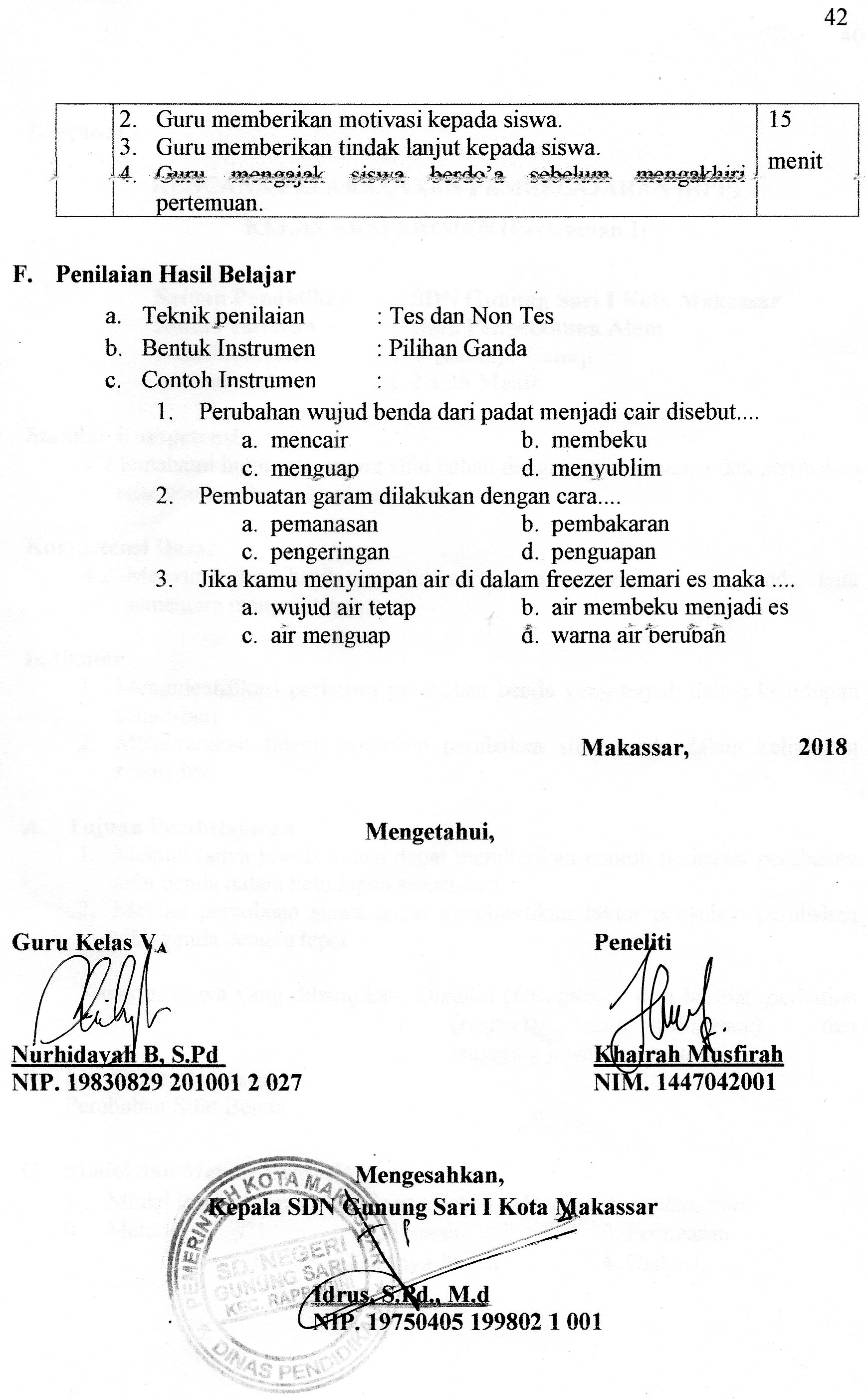 Lampiran 2HASIL LEMBAR KERJA KELOMPOK(LKK)Nama Sekolah			: SDN Gunung Sari I Kota Makassar Mata Pelajaran			: IPAKelas/Semester			: V / GenapAlokasi Waktu			: 30 Menit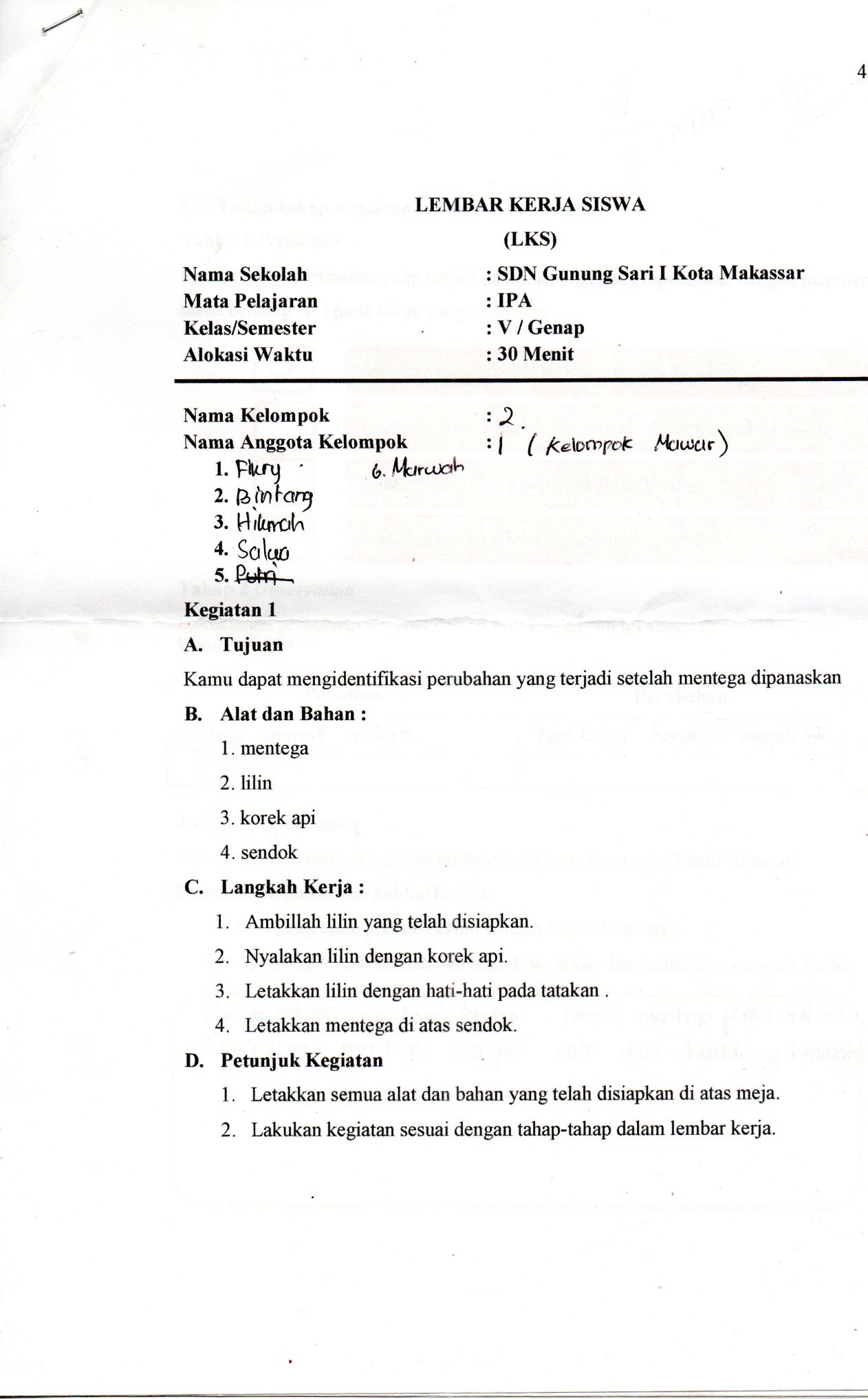 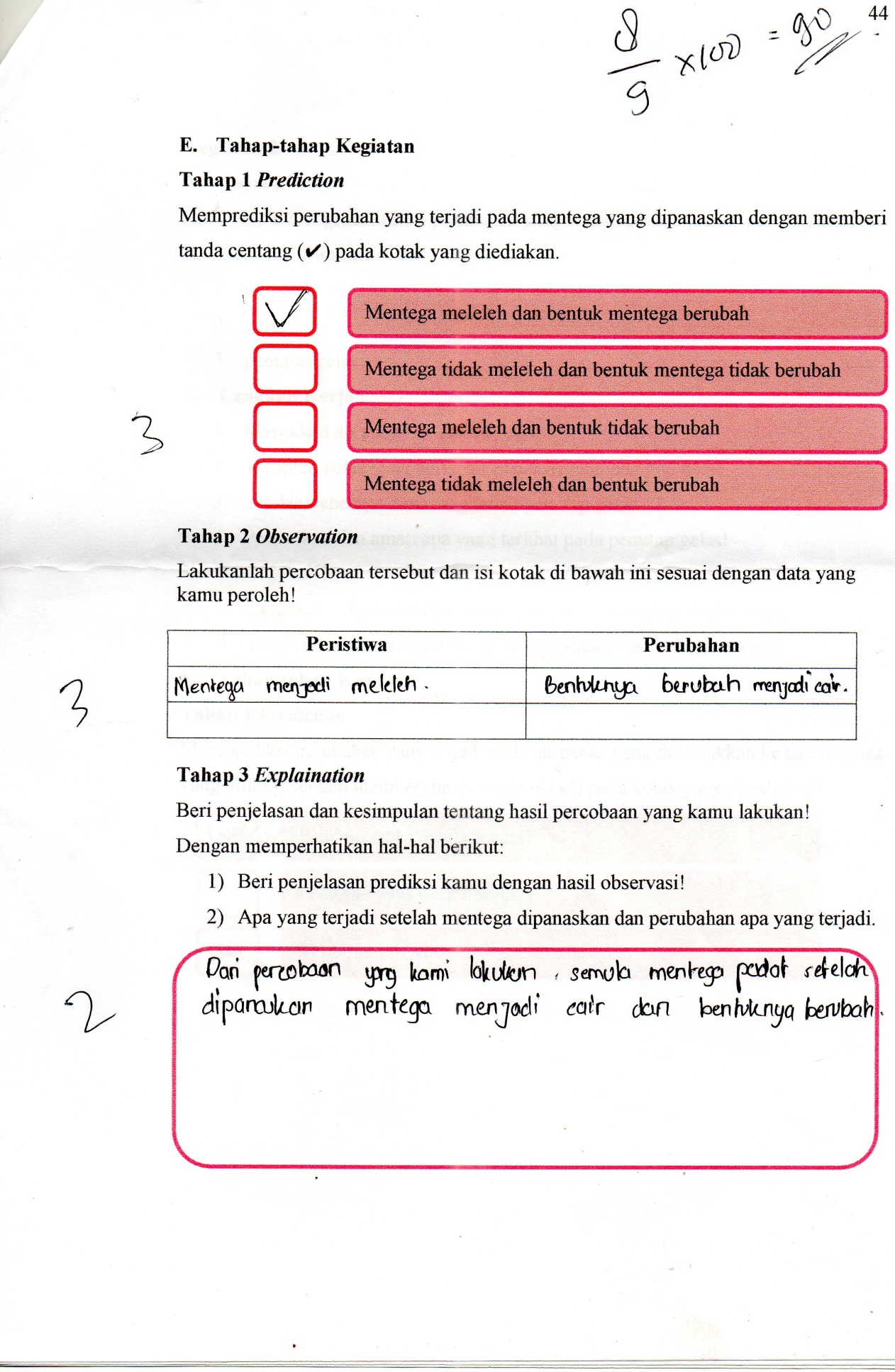 NoKegiatanWaktu AKegiatan Awal Mengecek kesiapan siswa sebelum masuk ke kelasMengucapkan do’a sebelum belajarGuru mengecek kehadiran siswaGuru mempersiapkan fasilitas yang terkait dengan pembelajaranMenyampaikan tujuan yang akan dicapai dalam pembelajar.10 menitBKegiatan Inti Langkah ke-1. Prediction (Membuat dugaan atau prediksi)Guru menyajikan persoalan berupa perubahan sifat benda yang terjadi dalam kehidupan sehari-hari Siswa diminta membuat dugaan. Dalam membuat dugaan siswa diminta untuk memikirkan alasan mengapa ia membuat dugaan seperti itu.Langkah ke-2. Observation (Melakukan observasi)Siswa diajak melakukan eksperimen berkaitan dengan persoalan perubahan sifat benda yang disajikan.Siswa mengamati apa yang terjadi.Yang sangat penting dari langkah ini adalah  untuk menguji apakah dugaan mereka benar atau salah. Langkah ke-3. Explaination (Menjelaskan)Bila dugaan siswa terjadi dalam eksperimen, guru tinggal merangkum dan memberi penjelasan untuk menguatkan hasil eksperimen yang dilakukan.Bila dugaan siswa tidak terjadi dalam eksperimen yang dilakuakan, maka guru membantu siswa mencari penjelasan mengapa dugaannya tidak benar.45 menitCKegiatan Akhir Guru bersama-sama dengan siswa menyimpulkan materi pelajaranGuru memberikan motivasi kepada siswa.Guru memberikan tindak lanjut kepada siswa.Guru mengajak siswa berdo’a sebelum mengakhiri pertemuan.15 menit